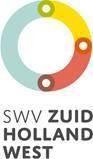 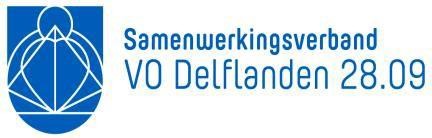 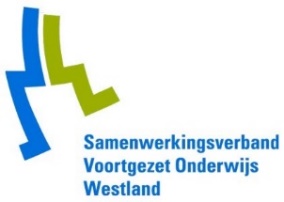 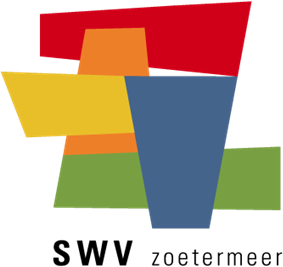 AANVRAAGFORMULIER MAATWERKPLUS ARRANGEMENT VSOBij een Maatwerkplus Arrangement geldt in alle gevallen een looptijd van maximaal twee jaar. Hierna kan eventueel een verlenging worden aangevraagd.Bij de aanvraag voor een Maatwerkplus Arrangement gaat het om de onderwijskundige noodzaak en niet om aspecten die feitelijk tot de verantwoordelijkheid van de jeugdhulp of WLZ gerekend kunnen worden. Het gaat daarbij bijvoorbeeld om aanpassingen in de groepsgrootte en om extra personele inzet (extra docent, extra onderwijsassistent, etc.). Het totale bedrag dat de school ontvangt aan ondersteuningsbekostiging kan nooit hoger zijn dan het bedrag van een TLV categorie 3.Bij de aanvraag moet deze ingevulde tabel worden aangevuld met recente verslagen van onafhankelijk, extern onderzoek die de aanvraag ondersteunen. Bijvoorbeeld een onderzoeksverslag vanuit de Banjaard, een revalidatieplanbespreking, een behandelplan/-verslag, etc. Als er al een TLV is, deze graag meesturen.Aanvraag voor	 	 Eén jaar			 Twee jaar	A.u.b. aankruisen wat van toepassing is.OndertekeningDit verzoek is naar waarheid ingevuld en in overleg met ouder(s)/verzorger(s) tot stand gekomen.Datum:						Naam:				Functie:				Handtekening:				Handtekening ouder(s)/verzorger(s):	Handtekening directeur VSO:	Aanvragen school:Naam leerling:Geboortedatum leerling:DomeinWat rechtvaardigt het Maatwerkplus Arrangement ten aanzien van … (Wat is de concrete extra ondersteuningsbehoefte?)Hoe worden de extra ondersteuningsmiddelen ingezet (op jaarbasis)?Leren & ontwikkelen/ executieve functiesSociaal-emotionele ontwikkeling/ gedragCommunicatieFysieke situatieMedische situatieBenodigd bedrag (per jaar)□ € 7.500 (Bekostiging in overeenstemming met TLV categorie 2)□ € 13.000 (Bekostiging in overeenstemming met TLV categorie 3)□ € …. (Bekostiging anders)Bankgegevens schoolbestuurBankgegevens schoolbestuurIBAN :Ten name van: